TAX Free : как вернуть НДС в Дубае?
Турист (старше 21 года), купивший товары в торговых центрах ОАЭ может осуществить возврат НДС в течение 90 дней со дня совершения покупки. Максимальная сумма единовременного возврата наличными деньгами не может превышать 7 тысяч дирхамов ОАЭ (US$ 1.900), при возврате налога на кредитную карту верхний лимит порога не ограничен. Правила возврата НДС не распространяются на членов экипажей самолетов, нельзя вернуть НДС с яхт, автомобилей, мотоциклов или самолетов.

Что нужно знать перед покупкой:
Торговые точки, зарегистрированные в системе TAX Refund в ОАЭ, имеют специальные наклейки на витринах и внутри торговых помещений. Всем, кто планирует при пересечении границы ОАЭ запросить возврат НДС, при покупке необходимо попросить продавца зарегистрировать покупку (транзакцию). При этом необходимо предъявить действующий паспорт, в котором нет визы резидента ОАЭ. Стоимость оформления талона составляет 4,5 дирхама ОАЭ (US$ 1,2). Транзакцию не зарегистрируют, если сумма покупки не превышает 250 дирхамов (US$ 69). Кроме этого, нужно помнить, что туристу возвращается только 85% от взысканного НДС.

Процедура регистрации покупки:
- Продавец вводит и сохраняет всю необходимую информацию о покупке и покупателе в онлайн-систему Planet;
- Продавец ставит штамп Tax Free на оборотную сторону чека, который хранится у покупателя.

Процедура возврата НДС в ОАЭ:
Осуществляется на специальных стойках или через электронные киоски, которые расположены в терминалах международных аэропортов эмиратов Абу-Даби, Дубая и Шарджи, на наземных и морских пограничных пунктах пропуска.
- Турист должен найти пункт валидации (проверки) системы PLANET. В аэропортах они находятся в зонах перед регистрацией и прохождения контроля.
- После валидации транзакции будет предложен один из способов возврата – наличными или на кредитную карту.
- Турист может быть подвергнут дополнительной проверке, например – предъявить купленные товары.
Подробнее о процедуре возврата НДС можно ознакомиться на сайте электронного правительства ОАЭ/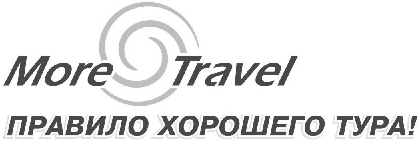 Екатеринбургул. Карла Маркса, 20-ател./факс +7 (343) 378-73-33http://www.moretravel.rue-mail: reservation@moretravel.ru